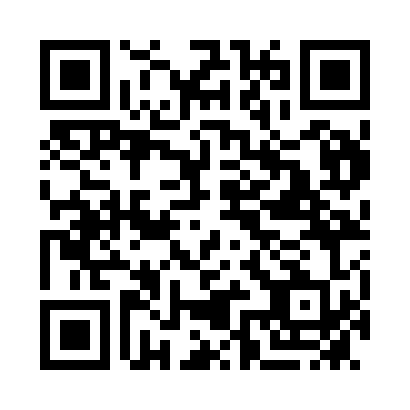 Prayer times for Oakey, AustraliaWed 1 May 2024 - Fri 31 May 2024High Latitude Method: NonePrayer Calculation Method: Muslim World LeagueAsar Calculation Method: ShafiPrayer times provided by https://www.salahtimes.comDateDayFajrSunriseDhuhrAsrMaghribIsha1Wed4:596:1911:502:595:226:362Thu5:006:1911:502:585:216:363Fri5:006:2011:502:585:206:354Sat5:016:2011:502:575:196:345Sun5:016:2111:502:565:196:346Mon5:026:2111:502:565:186:337Tue5:026:2211:502:555:176:338Wed5:026:2211:502:555:166:329Thu5:036:2311:502:545:166:3110Fri5:036:2411:502:545:156:3111Sat5:046:2411:502:535:156:3012Sun5:046:2511:502:535:146:3013Mon5:056:2511:492:525:136:2914Tue5:056:2611:492:525:136:2915Wed5:066:2611:502:525:126:2916Thu5:066:2711:502:515:126:2817Fri5:066:2811:502:515:116:2818Sat5:076:2811:502:505:116:2719Sun5:076:2911:502:505:106:2720Mon5:086:2911:502:505:106:2721Tue5:086:3011:502:495:106:2622Wed5:096:3011:502:495:096:2623Thu5:096:3111:502:495:096:2624Fri5:106:3111:502:495:086:2625Sat5:106:3211:502:485:086:2526Sun5:106:3211:502:485:086:2527Mon5:116:3311:502:485:086:2528Tue5:116:3311:502:485:076:2529Wed5:126:3411:512:475:076:2530Thu5:126:3411:512:475:076:2431Fri5:126:3511:512:475:076:24